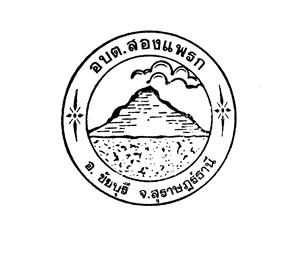 การดำเนินการตามนโยบายการบริหารทรัพยากรบุคคลประจำปีงบประมาณ พ.ศ.2565องค์การบริหารส่วนตำบลสองแพรก   อำเภอชัยบุรี   จังหวัดสุราษฎร์ธานีการดำเนินการตามนโยบายการบริหารทรัพยากรบุคคลขององค์การบริหารส่วนตำบลสองแพรก อำเภอชัยบุรี  จังหวัดสุราษฎร์ธานี----------------------------------	องค์การบริหารส่วนตำบลสองแพรก ได้ดำเนินการตามนโยบายการบริหารทรัพยากรบุคคล ซึ่งเป็นไปตามกฎ ระเบียบ และข้อบังคับที่เกี่ยวข้อง ได้แก่ การวางแผนกำลังคน การสรรหาคนดีคนเก่ง เพื่อปฏิบัติงานตามภารกิจของหน่วยงาน การพัฒนาบุคลากร (การพัฒนาบุคลากร การสร้างทางก้าวหน้าในสายอาชีพ) การพัฒนาคุณภาพชีวิต การบรรจุและแต่งตั้งบุคลากร การประเมินผลการปฏิบัติงาน การส่งเสริมจริยธรรมและรักษาวินัยของบุคลากรในหน่วยงาน โดยมีรายละเอียดดังนี้1. นโยบายด้านการสรรหา เป้าประสงค์ วางแผนกำลังคน สรรหาคน ตามคุณลักษณะมาตรฐานกำหนดตำแหน่ง และเลือกสรรบุคคลที่เป็นคนดีคนเก่ง เพื่อปฏิบัติงานตามภารกิจขององค์การบริหารส่วนตำบลสองแพรกกลยุทธ์ 1.แต่งตั้งคณะกรรมการในการสรรหาและเลือกสรร เพื่อให้การดำเนินงานสรรหาและเลือกสรรผู้ที่มีความรู้ ความสามารถ และเป็นคนดี สอดคล้องตามภารกิจขององค์การบริหารส่วนตำบลสองแพรก 2.คัดเลือกบุคคลเพื่อเลื่อนระดับตำแหน่งที่สูงขึ้น ต้องปฏิบัติโดยความเป็นธรรม เสมอภาคและยุติธรรม เพื่อให้ได้บุคคลที่มีความสามารถ เหมาะสมกับตำแหน่งการดำเนินการ1.จัดทำแผนอัตรากำลัง 3 ปี (พ.ศ.2564-2566) เพื่อใช้ในการกำหนดโครงสร้างและกรอบอัตรากำลังที่รองรับภารกิจขององค์การบริหารส่วนตำบลสองแพรก2.จัดทำและดำเนินการสรรหาข้าราชการและพนักงานจ้าง ให้ทันต่อการเปลี่ยนแปลงหรือทดแทนอัตรากำลังที่ลาออก หรือโอนย้าย 3. การรับสมัครคัดเลือกบุคลากรเพื่อบรรจุแต่งตั้งเข้ารับราชการ หรือประกาศรับโอนย้ายพนักงานส่วนท้องถิ่น มาดำรงตำแหน่งที่ว่าง 4. การคัดเลือกบุคคลเพื่อเลื่อนระดับและแต่งตั้งพนักงานส่วนตำบลให้ดำรงตำแหน่งในระดับที่สูงขึ้น5. รายงานตำแหน่งและอัตราว่างให้ ก.อบต.จังหวัด และ กสถ. ตำเนินการสรรหาแทน กรณีองค์การบริหารส่วนตำบลไม่สามารถสรรหาเองได้ (ประเภทบริหาร  ประเภทวิชาการ ประเภททั่วไป) 2. นโยบายด้านการพัฒนาเป้าประสงค์  เพื่อพัฒนาความรู้ ทักษะ และสมรรถนะแต่ละตำแหน่งของพนักงานส่วนตำบลให้มีผลการปฏิบัติงานที่มีผลสัมฤทธิ์ที่สูงตามมาตรฐานกำหนดตำแหน่ง โดยใช้เครื่องมือที่หลากหลายในการพัฒนาบุคลากรได้อย่างมีประสิทธิภาพจนบรรลุเป้าประสงค์นโยบายขององค์กรกลยุทธ์1.จัดทำแผนพัฒนาบุคลากรประจำปี 2564-2566  และดำเนินการตามแผนฯ ให้สอดคล้องตามความจำเป็นและความต้องการในการพัฒนาบุคลากรขององค์การบริหารส่วนตำบลสองแพรก2. กำหนดเส้นทางการพัฒนาบุคลากร เพื่อเป็นกรอบในการพัฒนาบุคลากรแต่ละตำแหน่ง 3. ดำเนินการประเมินข้าราชการส่วนท้องถิ่นตามเกณฑ์มาตรฐานกำหนดตำแหน่งให้ความรู้ ทักษะ และสมรรถนะ4. ดำเนินการประเมินความพึงพอใจของบุคลากร ที่มีผลต่อการพัฒนาบุคลากรทุกส่วนราชการการดำเนินการ1. จัดทำแผนพัฒนาบุคลากร ประจำปีงบประมาณ พ.ศ.2564-25662. จัดส่งบุคลากรตามสายงานในแต่ละตำแหน่งไปเข้ารับการอบรม3. ให้บุคลากร ดำเนินการเรียนรู้ด้วยตนเองในระบบงาน E-learning ในวิชาความรู้ทั่วไปและเฉพาะตำแหน่ง 3. นโยบายด้านการธำรง รักษาไว้ และแรงจูงใจเป้าประสงค์ เพื่อการพัฒนาคุณภาพชีวิตที่ดีในการทำงาน เช่น แผนความก้าวหน้าในสายงานการประเมินผลการปฏิบัติราชการ บำเหน็จความดีความชอบ การพัฒนาระบบฐานข้อมูลบุคลากรสภาพแวดล้อมในการทำงาน ความปลอดภัยในการทำงาน การมีส่วนร่วมในการเสนอความคิดการพัฒนาองค์กร และการยกย่อง ชมเชย เจ้าหน้าที่ที่ปฏิบัติงานดีเด่น หรือสร้างคุณประโยชน์ที่ดีต่อองค์กรและสาธารณชน เพื่อเป็นการสร้างแรงจูงใจให้บุคลากรเกิดความผูกพันต่อองค์กรกลยุทธ์ 1.ประชาสัมพันธ์และเผยแพร่เส้นทางความก้าวหน้าในสายงาน ตำแหน่ง ให้บุคลากรทราบ2.จัดให้มีกระบวนการประเมินผลการปฏิบัติงานราชการที่เป็นธรรม เสมอภาค และสามารถตรวจสอบได้3.จัดให้มีการพิจารณาความดีความชอบ ตามผลการปฏิบัติหน้าที่ราชการอย่างเป็นธรรม เสมอภาค และสามารถตรวจสอบได้4.จัดให้มีการพัฒนาคุณภาพชีวิตที่ดี แก่บุคลากร ในด้านสภาพแวดล้อมการทำงาน ด้านความปลอดภัยในการทำงาน และด้านการมีส่วนร่วมในการทำงานการดำเนินการ1. ดำเนินการบันทึก แก้ไข ปรับปรุง ข้อมูลบุคลากรในระบบศูนย์ข้อมูลบุคลากรท้องถิ่นแห่งชาติให้ถูกต้อง ครบถ้วนและเป็นปัจจุบัน2. ดำเนินการให้มีกระบวนการประเมินผลการปฏิบัติงาน ที่เป็นธรรมเสมอภาคและสามารถตรวจสอบได้3. ดำเนินการพิจารณาความดี ความชอบตามผลการปฏิบัติหน้าที่ราชการประจำปี เพื่อยกย่องชมเชยแก่บุคลากรดีเด่น ด้านการปฏิบัติงานและคุณประโยชน์ต่อสาธารณชน4. ดำเนินการขอพระราชทานเครื่องราชอิสริยาภรณ์ให้กับพนักงานที่มีคุณสมบัติครบถ้วนตามหลักเกณฑ์และเงื่อนไขและขั้นตอนการเสนอขอพระราชทานที่กฎหมายและระเบียบกำหนด5. ประชาสัมพันธ์และเผยแพร่แนวทางเส้นทางความก้าวหน้าในสายงานและตำแหน่งให้บุคลากรทราบ6. ดำเนินการจัดหาอุปกรณ์ขั้นพื้นฐานในการปฏิบัติงานอย่างครบถ้วน จัดหาเวชภัณฑ์สำหรับการปฐมพยาบาลเบื้องต้น เข้าร่วมกิจกรรมบำเพ็ญประโยชน์สาธารณะ4.นโยบายด้านคุณธรรม จริยธรรม และวินัยข้าราชการเป้าประสงค์ เพื่อใช้เป็นหลักการและแนวทางปฏิบัติให้ข้าราชการหรือพนักงานส่วนท้องถิ่นและลูกจ้างขององค์การบริหารส่วนตำบลสองแพรกให้ยึดถือปฏิบัติเป็นเครื่องกำกับความประพฤติกลยุทธ์ 1.ส่งเสริมให้บุคลากรปฏิบัติงานตามแผนการเสริมสร้างมาตรฐาน วินัยคุณธรรม จริยธรรม และป้องกันการทุจริต ประจำปีงบประมาณ พ.ศ.2564-2566การดำเนินการ1.แจ้งให้บุคคลในสังกัดรับทราบถึงประมวลจริยธรรมข้าราชการส่วนท้องถิ่นและข้อบังคับองค์การบริหารส่วนตำบลสองแพรก ว่าด้วยจรรยาบรรณข้อราชการส่วนท้องถิ่น2.ให้ผู้บังคับบัญชา มอบหมายงานแก่ผู้ใต้บังคับบัญชาอย่างเป็นธรรม ไม่เลือกปฏิบัติรวมถึงการควบคุม กำกับ ติดตาม และดูแลผู้ใต้บังคับบัญชาให้ปฏิบัติงานตามหลักเกณฑ์ แนวทาง ระเบียบและกฎหมายที่เกี่ยวข้อง 3. ส่งเสริมให้บุคลากรปฏิบัติตามมาตรฐานจริยธรรม และปฏิบัติตามแผนป้องกันการทุจริตประจำปี ----------------------------------------------------------